PODER LEGISLATIVOCâmara Municipal de São Gonçalo do AmaranteRelatório de Gestão Fiscal – RGFDemonstrativo Simplificado do Relatório de Gestão FiscalOrçamentos Fiscal e da Seguridade Social2º QUADRIMESTRE 2018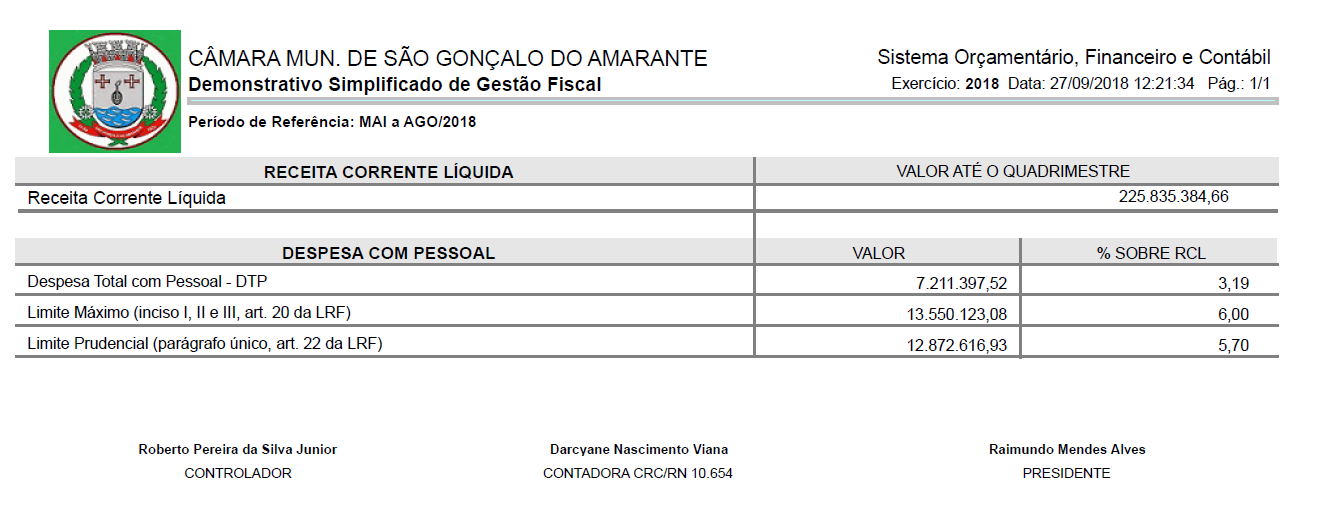 